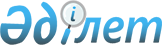 О внесении изменения в приказ Министра культуры Республики Казахстан от 28 февраля 2011 года № 37 "Об утверждении формы проверочного листа в области
применения законодательства Республики Казахстан о языках"
					
			Утративший силу
			
			
		
					Приказ Министра культуры и информации Республики Казахстан от 12 октября 2013 года № 234. Зарегистрирован в Министерстве юстиции Республики Казахстан 12 ноября 2013 года № 8898. Утратил силу совместным приказом Министра культуры и спорта Республики Казахстан от 28 января 2016 года № 20 и Министра национальной экономики Республики Казахстан от 9 февраля 2016 года № 65      Сноска. Утратил силу совместным приказом Министра культуры и спорта РК от 28.01.2016 № 20 и Министра национальной экономики РК от 09.02.2016 № 65 (вводится в действие по истечении десяти календарных дней после дня его первого официального опубликования).      В соответствии со статьей 43-1 Закона Республики Казахстан от 24 марта 1998 года «О нормативных правовых актах» и статьей 13 Закона Республики Казахстан от 12 января 2007 года «О национальных реестрах идентификационных номеров», ПРИКАЗЫВАЮ:



      1. Внести в приказ Министра культуры Республики Казахстан от 28 февраля 2011 года № 37 «Об утверждении формы проверочного листа в области применения законодательства Республики Казахстан о языках», (зарегистрированный в Реестре государственной регистрации нормативных правовых актов за № 6826, опубликованный в Собрании актов центральных исполнительных и иных центральных государственных органов Республики Казахстан № 12, 2011 года), следующее изменение:



      форму проверенного листа в области применения законодательства Республики Казахстан о языках, утвержденную указанным приказом изложить в новой редакции согласно приложению к настоящему приказу.



      2. Комитету по языкам Министерства культуры и информации Республики Казахстан в установленном законодательством порядке обеспечить:



      1) государственную регистрацию настоящего приказа в Министерстве юстиции Республики Казахстан;



      2) официальное опубликование после государственной регистрации  настоящего приказа;



      3) размещение настоящего приказа на интернет-ресурсе Министерства культуры и информации Республики Казахстан.



      3. Контроль за исполнением настоящего приказа возложить на председателя Комитета по языкам Министерства культуры и информации Республики Казахстан.



      4. Настоящий приказ вводится в действие со дня его первого официального опубликования.      Министр                                    М. Кул-Мухаммед

Приложение          

к приказу Министра культуры и 

информации Республики Казахстан

от 12 октября 2013 года № 234 Утвержден           

приказом Министра культуры 

Республики Казахстан   

от 28 февраля 2011 года № 37Форма                  Проверочный лист по проверкам

              в области применения законодательства

                  Республики Казахстан о языкахГосударственный орган, назначивший проверку _________________________

_____________________________________________________________________

Акт о назначении проверки ___________________________________________

                                          (№, дата)

Наименование проверяемого субъекта __________________________________

_____________________________________________________________________

Индивидуальный идентификационный номер (ИИН) ________________________

Бизнес-идентификационный номер (БИН) ________________________________

Адрес места нахождения субъекта _____________________________________

_____________________________________________________________________Дата окончания проверки: «__» _______ 20 год

Проверку проводил (и) __________  _________  ________________________

                     (должность)  (подпись) (фамилия, имя и отчество)

                      __________  _________  ________________________

                     (должность)  (подпись) (фамилия, имя и отчество)Руководитель

субъекта контроля     __________  _________  ________________________

                     (должность)  (подпись) (фамилия, имя и отчество)
					© 2012. РГП на ПХВ «Институт законодательства и правовой информации Республики Казахстан» Министерства юстиции Республики Казахстан
				№Перечень требованийДаНет1нарушение требований, предъявляемых к делопроизводству2не соблюдение порядка размещения текстов визуальной информации3не соблюдение языка ответов на обращения граждан4не обеспечение языка ведения документации5не принятие актов на государственном языке